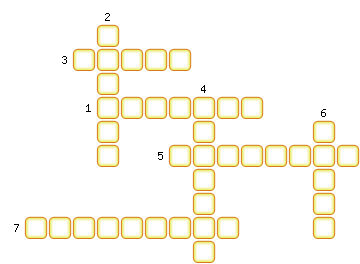 1. Крупнейший архипелаг Океании.2. Вода, способствующая росту коралловых построек.3. Океан, где расположена Океания.4. Государство, состоящее из многочисленных мелких островов.5. Остров с гейзерами.6. Крупнейший архипелаг Океании.7. Эти острова являются частью США.ОТВЕТЫ:1. Туамоту 
2. Чистая 
3. Тихий 
4. Океания 
5. Зеландия 
6. Фиджи 
7. Гавайские